汝南县人民医院公开招聘人事代理人员笔试地点考试地点：汝南县古城大道与康强路交叉路口西北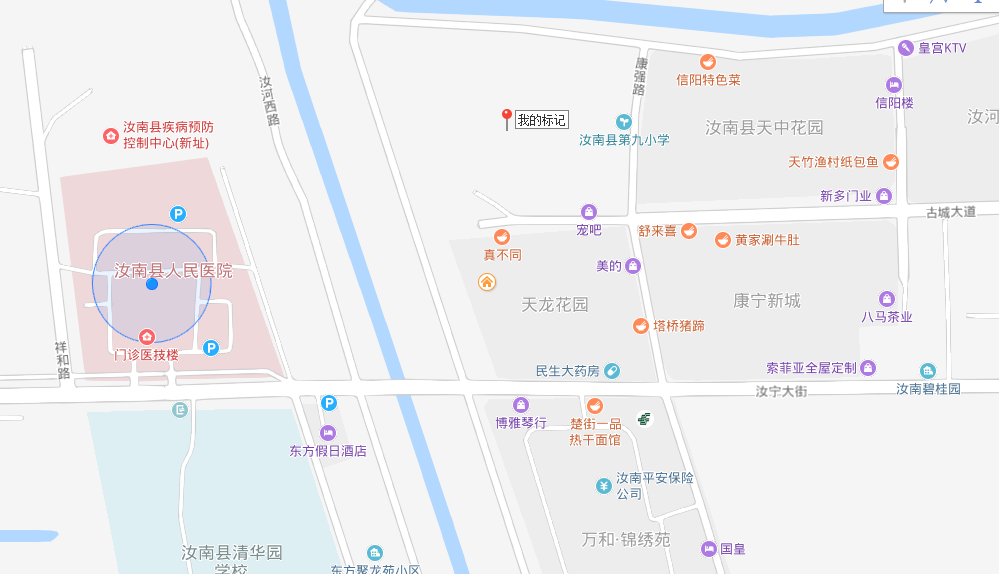 